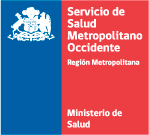  Subdirección de Recursos Humanos    Depto. Gestión de Competencias       Unidad de Capacitación Red Sistema de Aprendizaje a Distancia (SIAD)FORMULARIO DE ACEPTACIÓN “Plan de Formación en Probidad y Transparencia para Funcionarios Públicos de Salud”Identificación del Alumno (a)Nombre Completo: …………………………………………………………….………………………R.U.N.  : …………………………….-……      Fecha Nacimiento.…………………………………..Cargo: ……………………….Estamento………………………Profesión……………………………Calidad Jurídica……………………Grado………   Establecimiento: ……………………………Unidad de Desempeño……………………………………….Teléfono …………………………….Correo-electrónico...……………………………………………………………………………………Compromiso de Participación del Alumno (a)Yo, __________________________________________, me comprometo a participar de la actividad “Plan de Formación en Probidad y Transparencia para Funcionarios Públicos de Salud” Reconociendo lo especificado en el Artículo N°31 del Estatuto Administrativo sobre los deberes de los funcionarios que participan en actividades de capacitación.___________________________								        FIRMA Toma de Conocimiento de Jefatura DirectaYo, _________________________________________________ Jefe directo de ___________________________________, declaro y tomo conocimiento que participará de la actividad “Plan de Formación en Probidad y Transparencia para Funcionarios Públicos de Salud”, permitiendo que cumpla con todas las actividades definidas para este Curso.                                    	___________________________							        FIRMA